Curriculum Plan: B. Sc. (Hons) Mathematics (Semester VI)- RING THEORY AND LINEAR ALGEBRA II.DR. ABHISHEK KR SINGHAssistant ProfessorDepartment of MathematicsKalindi CollegeUniversity of DelhiDelhi- 110008Mobile: +91-8375834510E- mail: abhishek@kalindi.du.ac.inDR. ABHISHEK KR SINGHAssistant ProfessorDepartment of MathematicsKalindi CollegeUniversity of DelhiDelhi- 110008Mobile: +91-8375834510E- mail: abhishek@kalindi.du.ac.in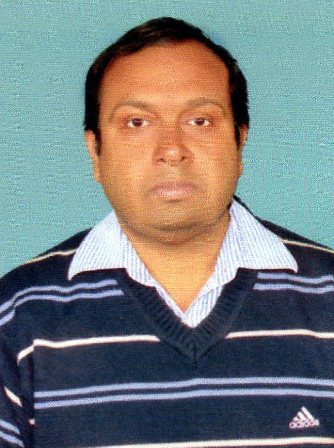 Marks Distribution       Theory -75 DR. ABHISHEK KR SINGHAssistant ProfessorDepartment of MathematicsKalindi CollegeUniversity of DelhiDelhi- 110008Mobile: +91-8375834510E- mail: abhishek@kalindi.du.ac.inDR. ABHISHEK KR SINGHAssistant ProfessorDepartment of MathematicsKalindi CollegeUniversity of DelhiDelhi- 110008Mobile: +91-8375834510E- mail: abhishek@kalindi.du.ac.inMarks Distribution       Internal Assessment-25DR. ABHISHEK KR SINGHAssistant ProfessorDepartment of MathematicsKalindi CollegeUniversity of DelhiDelhi- 110008Mobile: +91-8375834510E- mail: abhishek@kalindi.du.ac.inDR. ABHISHEK KR SINGHAssistant ProfessorDepartment of MathematicsKalindi CollegeUniversity of DelhiDelhi- 110008Mobile: +91-8375834510E- mail: abhishek@kalindi.du.ac.inMarks Distribution       Internal Assessment-25DR. ABHISHEK KR SINGHAssistant ProfessorDepartment of MathematicsKalindi CollegeUniversity of DelhiDelhi- 110008Mobile: +91-8375834510E- mail: abhishek@kalindi.du.ac.inDR. ABHISHEK KR SINGHAssistant ProfessorDepartment of MathematicsKalindi CollegeUniversity of DelhiDelhi- 110008Mobile: +91-8375834510E- mail: abhishek@kalindi.du.ac.inMarks Distribution       Internal Assessment-25DR. ABHISHEK KR SINGHAssistant ProfessorDepartment of MathematicsKalindi CollegeUniversity of DelhiDelhi- 110008Mobile: +91-8375834510E- mail: abhishek@kalindi.du.ac.inDR. ABHISHEK KR SINGHAssistant ProfessorDepartment of MathematicsKalindi CollegeUniversity of DelhiDelhi- 110008Mobile: +91-8375834510E- mail: abhishek@kalindi.du.ac.inClasses AssignedLectures: 5 per weekReferences1. JOSEPH A. GALLIAN (CONTEMPORARY ABSTRACT ALGEBRA) 4TH ED,   2. STEPHEN H. FRIEDBERG (LINEAR ALGEBRA) 4TH ED.1. JOSEPH A. GALLIAN (CONTEMPORARY ABSTRACT ALGEBRA) 4TH ED,   2. STEPHEN H. FRIEDBERG (LINEAR ALGEBRA) 4TH ED.1. JOSEPH A. GALLIAN (CONTEMPORARY ABSTRACT ALGEBRA) 4TH ED,   2. STEPHEN H. FRIEDBERG (LINEAR ALGEBRA) 4TH ED.WeekTopicsTopicsTopics1st weekJAN 2-7POLYNOMIAL RINGS OVER COMMUTATIVE RINGS.POLYNOMIAL RINGS OVER COMMUTATIVE RINGS.POLYNOMIAL RINGS OVER COMMUTATIVE RINGS.2nd weekJAN 9-14DIVISION ALGORITHM AND CONSEQUENCES.DIVISION ALGORITHM AND CONSEQUENCES.DIVISION ALGORITHM AND CONSEQUENCES.3rd weekJAN 16-21PRINCIPAL IDEAL DOMAINS, FACTORIZATION OF POLYNOMIALS, REDUCIBILITY TESTS.PRINCIPAL IDEAL DOMAINS, FACTORIZATION OF POLYNOMIALS, REDUCIBILITY TESTS.PRINCIPAL IDEAL DOMAINS, FACTORIZATION OF POLYNOMIALS, REDUCIBILITY TESTS.4th weekJAN 23-28IRREDUCIBILITY TESTS, EISENSTEIN CRITERION, UNIQUE FACTORIZATION IN Z[X]IRREDUCIBILITY TESTS, EISENSTEIN CRITERION, UNIQUE FACTORIZATION IN Z[X]IRREDUCIBILITY TESTS, EISENSTEIN CRITERION, UNIQUE FACTORIZATION IN Z[X]5th weekJAN 30- FEB 4UNIQUE FACTORIZATION IN Z[X]UNIQUE FACTORIZATION IN Z[X]UNIQUE FACTORIZATION IN Z[X]6th weekFEB 6-11DIVISIBILITY IN INTEGRAL DOMAINS, IRREDUCIBLESDIVISIBILITY IN INTEGRAL DOMAINS, IRREDUCIBLESDIVISIBILITY IN INTEGRAL DOMAINS, IRREDUCIBLES7th weekFEB 13-18PRIMES, UNIQUE FACTORIZATION DOMAINS, EUCLIDEAN DOMAINS.PRIMES, UNIQUE FACTORIZATION DOMAINS, EUCLIDEAN DOMAINS.PRIMES, UNIQUE FACTORIZATION DOMAINS, EUCLIDEAN DOMAINS.8th weekFEB 20-25DUAL SPACES, DUAL BASIS, DOUBLE DUAL.DUAL SPACES, DUAL BASIS, DOUBLE DUAL.DUAL SPACES, DUAL BASIS, DOUBLE DUAL.9th weekFEB 27- MARCH 4TRANSPOSE OF A LINEAR TRASFORMATION AND ITS MATRIX IN THE DUAL BASIS.ANNIHILATORS.TRANSPOSE OF A LINEAR TRASFORMATION AND ITS MATRIX IN THE DUAL BASIS.ANNIHILATORS.TRANSPOSE OF A LINEAR TRASFORMATION AND ITS MATRIX IN THE DUAL BASIS.ANNIHILATORS.10th weekMARCH 13-18EIGENSPACES OF A LINEAR OPERATOR, DIAGONALIZABILITY, INVARIANT SUBSPACES.EIGENSPACES OF A LINEAR OPERATOR, DIAGONALIZABILITY, INVARIANT SUBSPACES.EIGENSPACES OF A LINEAR OPERATOR, DIAGONALIZABILITY, INVARIANT SUBSPACES.11th weekMARCH 20-25CAYLEY HAMILTON THEORAM, MINIMAL POLYNOMOAL FOR A LINEAR OPERATOR.CAYLEY HAMILTON THEORAM, MINIMAL POLYNOMOAL FOR A LINEAR OPERATOR.CAYLEY HAMILTON THEORAM, MINIMAL POLYNOMOAL FOR A LINEAR OPERATOR.12th weekMARCH 27- APRIL 1INNER PRODUCT SPACES AND NORMS. GRAM SCHMIDT ORTHOGONALISATION PROCESS.INNER PRODUCT SPACES AND NORMS. GRAM SCHMIDT ORTHOGONALISATION PROCESS.INNER PRODUCT SPACES AND NORMS. GRAM SCHMIDT ORTHOGONALISATION PROCESS.13th weekAPRIL 3-8ORTHOGONAL COMPLEMENTS. BESSELS INEQUALITY, ADJOINT OF A LINEAR OPERATOR.ORTHOGONAL COMPLEMENTS. BESSELS INEQUALITY, ADJOINT OF A LINEAR OPERATOR.ORTHOGONAL COMPLEMENTS. BESSELS INEQUALITY, ADJOINT OF A LINEAR OPERATOR.14th weekAPRIL 10-15LEAST SQUARES APPROXIMATION, MINIMAL SOLUTIONS TO SYSTEMS OF LINEAR EQUATIONS.LEAST SQUARES APPROXIMATION, MINIMAL SOLUTIONS TO SYSTEMS OF LINEAR EQUATIONS.LEAST SQUARES APPROXIMATION, MINIMAL SOLUTIONS TO SYSTEMS OF LINEAR EQUATIONS.15th weekAPRIL 15-22NORMAL AND SELF ADJOINT OPERATORS.ORTHOGONAL PROJECTIONS AND SPECTRAL THEOREM.NORMAL AND SELF ADJOINT OPERATORS.ORTHOGONAL PROJECTIONS AND SPECTRAL THEOREM.NORMAL AND SELF ADJOINT OPERATORS.ORTHOGONAL PROJECTIONS AND SPECTRAL THEOREM.                                     APRIL 24-29- REVISION                                     APRIL 24-29- REVISION                                     APRIL 24-29- REVISION                                     APRIL 24-29- REVISION                                     APRIL 24-29- REVISION